ЗАЦВЯРДЖАЮДырэктар дзяржаўнай установы адукацыі“Гімназія г. Дзяржынска”(подпіс) Л.С. Паўхлеб08.10.2018План гімназіі г. Дзяржынскапа правядзенні Тыдня маці “Я рукі матчыны цалую…”(08.10-14.10.2018)Намеснік дырэктара па выхаваўчай рабоце                (подпіс)                     А.А. Новік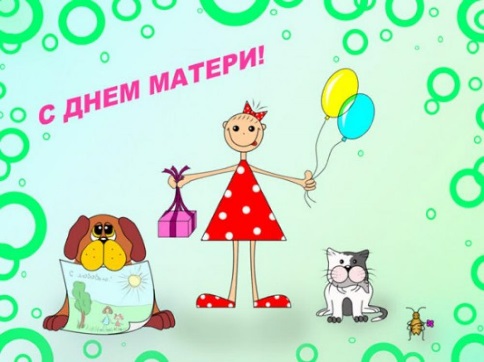 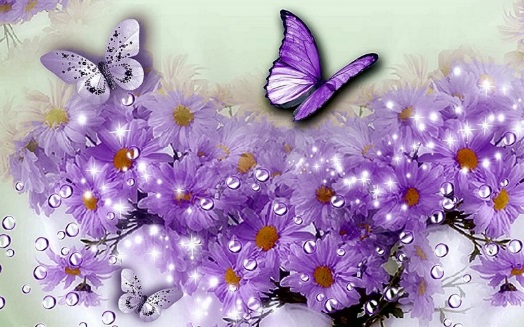 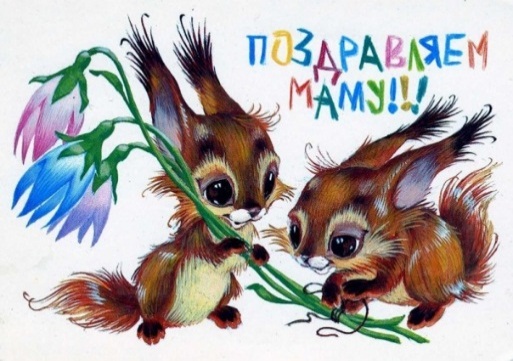 №п/пНазва мерапрыемстваДатаАдказныя1.Афармленне класных куткоў, стэндаў гімназііНе пазней 09.10Класныя кіраўнікі 1-11 класаў, педагогі-арганізатары Дубоўская В.А., Нарэйка Д.Р.2.Удзел у раённым конкурсе творчых работ да Дня маці “Для матулі з любоўю”01.10-14.10Намеснікі дырэктараВялічка Г.У., Новік А.А.3.Арганізацыя і работа гімназічнай выставы творчых работ матуль-педагогаў, матуль гімназістаў“Мая матуля – масцярыца!”12.10-13.10Кіраўнік МА настаўнікаў пач.класаў Мазур Н.І., педагог-арганізатар Дубоўская В.А.4.Тэматычная інфармацыйная гадзіна “Жанчына, Маці, Працаўніца”08.10Класныя кіраўнікі 1-11 класаў, магістры ідэалогіі5.“Пад зоркай маці” - выстава, гутарка з элементамі гульні, агляд кніг13.10Бібліятэкары Харлап А.М., Буяноўская Л.С.6.Дзень здароўя, прысвечаны Дню маці, “Тата, мама, я – спартыўная сям’я”13.10Настаўнікі фізічнай культуры і здароўя Хацкевіч І.С.,Басалай В.І., Доўнар Д.І.7.Удзел у раённым спартыўна-турыстычным свяце “Тата, мама, я – турысцкая сям’я”13.10Настаўнік фізічнай культуры і здароўя Сцяпанаў І.Ф.8.Падрыхтоўка артыкулаў для тыражнай газеты “Лаві момант!”, сайта гімназіі з адлюстраваннем у іх святочных мерапрыемстваўДа 31.10Галоўны рэдактар газеты “Лаві момант!” Мінько К.А., магістры журналістыкі9.Размяшчэнне віншавання з Днём маці на сайце гімназііНе пазней 12.10Старшыня прафкама Фурса І.В.10.Святочны выпуск ІТ-газеты“Планета Гімназія”Не пазней 16.10Дзяжурны 9 “Б” клас11.Інтэрнэт флэш-акцыя з удзелам членаў піянерскай дружыны гімназіі і членаў ПА ГА “БРСМ” “Павіншуй матулю!”08.10-14.10Педагогі-арганізатары Дубоўская В.А., Нарэйка Д.Р.12.Класныя гадзіны, прысвечаныя Дню маці, “Анёл з імем Матуля”, “Прафесіі нашых матуль”, “Матуля мілая мая” і інш.09.10-12.10Класныя кіраўнікі 1-11 класаў13.Канцэртныя праграмы, прысвечаныя Дню маці, “Вам, любімыя нашы матулі, прысвячаем…”12.10(13.30)13.10(11.00)Нам. дырэктара Асадчая І.І., Новік А.А.14.Акцыя “Дзясятка” для матулі”08.10-13.10Галоўныя магістры, класн. кіраўнікі 3-4 кл.